Приложение 2Ребята, получите дополнительную информацию по рассмотренному вопросу с помощью QR- кода. Инструкция:Возьмите мобильный телефон с камерой,Запустите программу для сканирования кода,Наведите объектив камеры на код,Получите информацию с помощью штрих – кода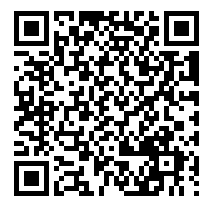 Подготовьте небольшой рассказ о Василии Зиновьевиче Перетрухине